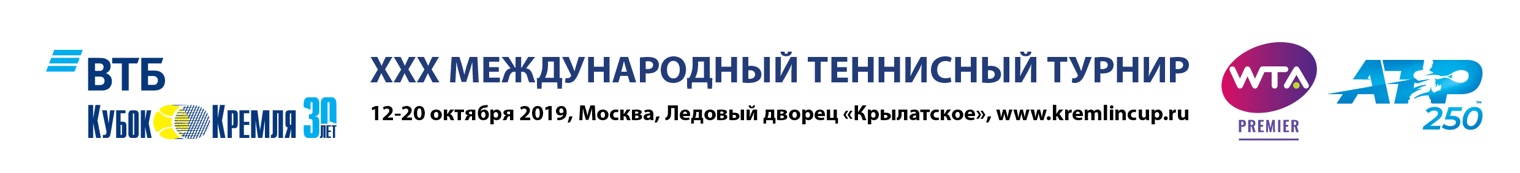    Подпись и печать руководителя                                                                       /___________________________________________/                     АККРЕДИТАЦИОННАЯ ФОРМА ДЛЯ ФОТОКОРРЕСПОНДЕНТОВ                     АККРЕДИТАЦИОННАЯ ФОРМА ДЛЯ ФОТОКОРРЕСПОНДЕНТОВ                     АККРЕДИТАЦИОННАЯ ФОРМА ДЛЯ ФОТОКОРРЕСПОНДЕНТОВ                     АККРЕДИТАЦИОННАЯ ФОРМА ДЛЯ ФОТОКОРРЕСПОНДЕНТОВ                     АККРЕДИТАЦИОННАЯ ФОРМА ДЛЯ ФОТОКОРРЕСПОНДЕНТОВ                     АККРЕДИТАЦИОННАЯ ФОРМА ДЛЯ ФОТОКОРРЕСПОНДЕНТОВ                     АККРЕДИТАЦИОННАЯ ФОРМА ДЛЯ ФОТОКОРРЕСПОНДЕНТОВ                     АККРЕДИТАЦИОННАЯ ФОРМА ДЛЯ ФОТОКОРРЕСПОНДЕНТОВ                     АККРЕДИТАЦИОННАЯ ФОРМА ДЛЯ ФОТОКОРРЕСПОНДЕНТОВ                     АККРЕДИТАЦИОННАЯ ФОРМА ДЛЯ ФОТОКОРРЕСПОНДЕНТОВ                     АККРЕДИТАЦИОННАЯ ФОРМА ДЛЯ ФОТОКОРРЕСПОНДЕНТОВ                     АККРЕДИТАЦИОННАЯ ФОРМА ДЛЯ ФОТОКОРРЕСПОНДЕНТОВ                     АККРЕДИТАЦИОННАЯ ФОРМА ДЛЯ ФОТОКОРРЕСПОНДЕНТОВ                     АККРЕДИТАЦИОННАЯ ФОРМА ДЛЯ ФОТОКОРРЕСПОНДЕНТОВ                     АККРЕДИТАЦИОННАЯ ФОРМА ДЛЯ ФОТОКОРРЕСПОНДЕНТОВ                     АККРЕДИТАЦИОННАЯ ФОРМА ДЛЯ ФОТОКОРРЕСПОНДЕНТОВНазвание СМИ (№ РЕГ.СВ):Название СМИ (№ РЕГ.СВ):Название СМИ (№ РЕГ.СВ):Название СМИ (№ РЕГ.СВ):Название СМИ (№ РЕГ.СВ):Фамилия:Фамилия:Фамилия:Фамилия:Фамилия:Имя:Имя:Имя:Имя:Отчество:Отчество:Отчество:Отчество:Адрес:Адрес:Адрес:Адрес:Мобильный телефон Мобильный телефон Мобильный телефон Мобильный телефон Мобильный телефон  Email: Email: Email:Тип СМИ:Тип СМИ:Тип СМИ:Тип СМИ:Тип СМИ:Тип СМИ:Тип СМИ:Тип СМИ:Тип СМИ:Тип СМИ:Тип СМИ:Тип СМИ:Тип СМИ:Тип СМИ:Тип СМИ:Тип СМИ:Печатная прессаИнформационное агентствоИнформационное агентствоБлогБлогБлогДругое РадиоИнтернетИнтернетТВТВТВ ____________ ____________Должность:  ФотографПредпочтительные дни для аккредитации на Центральном корте в дни основной сетки*:14.10.	             15.10.                16.10.             17.10.              18.10.            19.10.           20.10.  Должность:  ФотографПредпочтительные дни для аккредитации на Центральном корте в дни основной сетки*:14.10.	             15.10.                16.10.             17.10.              18.10.            19.10.           20.10.  Должность:  ФотографПредпочтительные дни для аккредитации на Центральном корте в дни основной сетки*:14.10.	             15.10.                16.10.             17.10.              18.10.            19.10.           20.10.  Должность:  ФотографПредпочтительные дни для аккредитации на Центральном корте в дни основной сетки*:14.10.	             15.10.                16.10.             17.10.              18.10.            19.10.           20.10.  Должность:  ФотографПредпочтительные дни для аккредитации на Центральном корте в дни основной сетки*:14.10.	             15.10.                16.10.             17.10.              18.10.            19.10.           20.10.  Должность:  ФотографПредпочтительные дни для аккредитации на Центральном корте в дни основной сетки*:14.10.	             15.10.                16.10.             17.10.              18.10.            19.10.           20.10.  Должность:  ФотографПредпочтительные дни для аккредитации на Центральном корте в дни основной сетки*:14.10.	             15.10.                16.10.             17.10.              18.10.            19.10.           20.10.  Должность:  ФотографПредпочтительные дни для аккредитации на Центральном корте в дни основной сетки*:14.10.	             15.10.                16.10.             17.10.              18.10.            19.10.           20.10.  Должность:  ФотографПредпочтительные дни для аккредитации на Центральном корте в дни основной сетки*:14.10.	             15.10.                16.10.             17.10.              18.10.            19.10.           20.10.  Должность:  ФотографПредпочтительные дни для аккредитации на Центральном корте в дни основной сетки*:14.10.	             15.10.                16.10.             17.10.              18.10.            19.10.           20.10.  Должность:  ФотографПредпочтительные дни для аккредитации на Центральном корте в дни основной сетки*:14.10.	             15.10.                16.10.             17.10.              18.10.            19.10.           20.10.  Должность:  ФотографПредпочтительные дни для аккредитации на Центральном корте в дни основной сетки*:14.10.	             15.10.                16.10.             17.10.              18.10.            19.10.           20.10.  Должность:  ФотографПредпочтительные дни для аккредитации на Центральном корте в дни основной сетки*:14.10.	             15.10.                16.10.             17.10.              18.10.            19.10.           20.10.  Должность:  ФотографПредпочтительные дни для аккредитации на Центральном корте в дни основной сетки*:14.10.	             15.10.                16.10.             17.10.              18.10.            19.10.           20.10.  Должность:  ФотографПредпочтительные дни для аккредитации на Центральном корте в дни основной сетки*:14.10.	             15.10.                16.10.             17.10.              18.10.            19.10.           20.10.  Должность:  ФотографПредпочтительные дни для аккредитации на Центральном корте в дни основной сетки*:14.10.	             15.10.                16.10.             17.10.              18.10.            19.10.           20.10.  ВНИМАНИЕ: для прохождения аккредитации обязательно заполнение всех полей формы, прикрепление скана редакционного письма (pdf) и фотографии (желательно - 300 dpi, jpg, 4*6 см).*     12-17 октября: Свободный вход на Центральный корт без дополнительной аккредитации       18-20 октября: Вход на Центральный корт будет осуществляться только при наличии двух аккредитаций:Аккредитация «Фото» на весь ТурнирОднодневная аккредитация «Фото» на Центральный корт с указанием даты и места в рабочей зоне Все материалы должны быть предоставлены не позднее 7 октября 2019 года по адресу электронной почты: media@russport.ruОргкомитет турнира оставляет за собой право немотивированного отказа в аккредитацииНе принимаются заявки, присланные после установленного срока, а также заявки от представителей рекламных агентств.ВНИМАНИЕ: для прохождения аккредитации обязательно заполнение всех полей формы, прикрепление скана редакционного письма (pdf) и фотографии (желательно - 300 dpi, jpg, 4*6 см).*     12-17 октября: Свободный вход на Центральный корт без дополнительной аккредитации       18-20 октября: Вход на Центральный корт будет осуществляться только при наличии двух аккредитаций:Аккредитация «Фото» на весь ТурнирОднодневная аккредитация «Фото» на Центральный корт с указанием даты и места в рабочей зоне Все материалы должны быть предоставлены не позднее 7 октября 2019 года по адресу электронной почты: media@russport.ruОргкомитет турнира оставляет за собой право немотивированного отказа в аккредитацииНе принимаются заявки, присланные после установленного срока, а также заявки от представителей рекламных агентств.ВНИМАНИЕ: для прохождения аккредитации обязательно заполнение всех полей формы, прикрепление скана редакционного письма (pdf) и фотографии (желательно - 300 dpi, jpg, 4*6 см).*     12-17 октября: Свободный вход на Центральный корт без дополнительной аккредитации       18-20 октября: Вход на Центральный корт будет осуществляться только при наличии двух аккредитаций:Аккредитация «Фото» на весь ТурнирОднодневная аккредитация «Фото» на Центральный корт с указанием даты и места в рабочей зоне Все материалы должны быть предоставлены не позднее 7 октября 2019 года по адресу электронной почты: media@russport.ruОргкомитет турнира оставляет за собой право немотивированного отказа в аккредитацииНе принимаются заявки, присланные после установленного срока, а также заявки от представителей рекламных агентств.ВНИМАНИЕ: для прохождения аккредитации обязательно заполнение всех полей формы, прикрепление скана редакционного письма (pdf) и фотографии (желательно - 300 dpi, jpg, 4*6 см).*     12-17 октября: Свободный вход на Центральный корт без дополнительной аккредитации       18-20 октября: Вход на Центральный корт будет осуществляться только при наличии двух аккредитаций:Аккредитация «Фото» на весь ТурнирОднодневная аккредитация «Фото» на Центральный корт с указанием даты и места в рабочей зоне Все материалы должны быть предоставлены не позднее 7 октября 2019 года по адресу электронной почты: media@russport.ruОргкомитет турнира оставляет за собой право немотивированного отказа в аккредитацииНе принимаются заявки, присланные после установленного срока, а также заявки от представителей рекламных агентств.ВНИМАНИЕ: для прохождения аккредитации обязательно заполнение всех полей формы, прикрепление скана редакционного письма (pdf) и фотографии (желательно - 300 dpi, jpg, 4*6 см).*     12-17 октября: Свободный вход на Центральный корт без дополнительной аккредитации       18-20 октября: Вход на Центральный корт будет осуществляться только при наличии двух аккредитаций:Аккредитация «Фото» на весь ТурнирОднодневная аккредитация «Фото» на Центральный корт с указанием даты и места в рабочей зоне Все материалы должны быть предоставлены не позднее 7 октября 2019 года по адресу электронной почты: media@russport.ruОргкомитет турнира оставляет за собой право немотивированного отказа в аккредитацииНе принимаются заявки, присланные после установленного срока, а также заявки от представителей рекламных агентств.ВНИМАНИЕ: для прохождения аккредитации обязательно заполнение всех полей формы, прикрепление скана редакционного письма (pdf) и фотографии (желательно - 300 dpi, jpg, 4*6 см).*     12-17 октября: Свободный вход на Центральный корт без дополнительной аккредитации       18-20 октября: Вход на Центральный корт будет осуществляться только при наличии двух аккредитаций:Аккредитация «Фото» на весь ТурнирОднодневная аккредитация «Фото» на Центральный корт с указанием даты и места в рабочей зоне Все материалы должны быть предоставлены не позднее 7 октября 2019 года по адресу электронной почты: media@russport.ruОргкомитет турнира оставляет за собой право немотивированного отказа в аккредитацииНе принимаются заявки, присланные после установленного срока, а также заявки от представителей рекламных агентств.ВНИМАНИЕ: для прохождения аккредитации обязательно заполнение всех полей формы, прикрепление скана редакционного письма (pdf) и фотографии (желательно - 300 dpi, jpg, 4*6 см).*     12-17 октября: Свободный вход на Центральный корт без дополнительной аккредитации       18-20 октября: Вход на Центральный корт будет осуществляться только при наличии двух аккредитаций:Аккредитация «Фото» на весь ТурнирОднодневная аккредитация «Фото» на Центральный корт с указанием даты и места в рабочей зоне Все материалы должны быть предоставлены не позднее 7 октября 2019 года по адресу электронной почты: media@russport.ruОргкомитет турнира оставляет за собой право немотивированного отказа в аккредитацииНе принимаются заявки, присланные после установленного срока, а также заявки от представителей рекламных агентств.ВНИМАНИЕ: для прохождения аккредитации обязательно заполнение всех полей формы, прикрепление скана редакционного письма (pdf) и фотографии (желательно - 300 dpi, jpg, 4*6 см).*     12-17 октября: Свободный вход на Центральный корт без дополнительной аккредитации       18-20 октября: Вход на Центральный корт будет осуществляться только при наличии двух аккредитаций:Аккредитация «Фото» на весь ТурнирОднодневная аккредитация «Фото» на Центральный корт с указанием даты и места в рабочей зоне Все материалы должны быть предоставлены не позднее 7 октября 2019 года по адресу электронной почты: media@russport.ruОргкомитет турнира оставляет за собой право немотивированного отказа в аккредитацииНе принимаются заявки, присланные после установленного срока, а также заявки от представителей рекламных агентств.ВНИМАНИЕ: для прохождения аккредитации обязательно заполнение всех полей формы, прикрепление скана редакционного письма (pdf) и фотографии (желательно - 300 dpi, jpg, 4*6 см).*     12-17 октября: Свободный вход на Центральный корт без дополнительной аккредитации       18-20 октября: Вход на Центральный корт будет осуществляться только при наличии двух аккредитаций:Аккредитация «Фото» на весь ТурнирОднодневная аккредитация «Фото» на Центральный корт с указанием даты и места в рабочей зоне Все материалы должны быть предоставлены не позднее 7 октября 2019 года по адресу электронной почты: media@russport.ruОргкомитет турнира оставляет за собой право немотивированного отказа в аккредитацииНе принимаются заявки, присланные после установленного срока, а также заявки от представителей рекламных агентств.ВНИМАНИЕ: для прохождения аккредитации обязательно заполнение всех полей формы, прикрепление скана редакционного письма (pdf) и фотографии (желательно - 300 dpi, jpg, 4*6 см).*     12-17 октября: Свободный вход на Центральный корт без дополнительной аккредитации       18-20 октября: Вход на Центральный корт будет осуществляться только при наличии двух аккредитаций:Аккредитация «Фото» на весь ТурнирОднодневная аккредитация «Фото» на Центральный корт с указанием даты и места в рабочей зоне Все материалы должны быть предоставлены не позднее 7 октября 2019 года по адресу электронной почты: media@russport.ruОргкомитет турнира оставляет за собой право немотивированного отказа в аккредитацииНе принимаются заявки, присланные после установленного срока, а также заявки от представителей рекламных агентств.ВНИМАНИЕ: для прохождения аккредитации обязательно заполнение всех полей формы, прикрепление скана редакционного письма (pdf) и фотографии (желательно - 300 dpi, jpg, 4*6 см).*     12-17 октября: Свободный вход на Центральный корт без дополнительной аккредитации       18-20 октября: Вход на Центральный корт будет осуществляться только при наличии двух аккредитаций:Аккредитация «Фото» на весь ТурнирОднодневная аккредитация «Фото» на Центральный корт с указанием даты и места в рабочей зоне Все материалы должны быть предоставлены не позднее 7 октября 2019 года по адресу электронной почты: media@russport.ruОргкомитет турнира оставляет за собой право немотивированного отказа в аккредитацииНе принимаются заявки, присланные после установленного срока, а также заявки от представителей рекламных агентств.ВНИМАНИЕ: для прохождения аккредитации обязательно заполнение всех полей формы, прикрепление скана редакционного письма (pdf) и фотографии (желательно - 300 dpi, jpg, 4*6 см).*     12-17 октября: Свободный вход на Центральный корт без дополнительной аккредитации       18-20 октября: Вход на Центральный корт будет осуществляться только при наличии двух аккредитаций:Аккредитация «Фото» на весь ТурнирОднодневная аккредитация «Фото» на Центральный корт с указанием даты и места в рабочей зоне Все материалы должны быть предоставлены не позднее 7 октября 2019 года по адресу электронной почты: media@russport.ruОргкомитет турнира оставляет за собой право немотивированного отказа в аккредитацииНе принимаются заявки, присланные после установленного срока, а также заявки от представителей рекламных агентств.ВНИМАНИЕ: для прохождения аккредитации обязательно заполнение всех полей формы, прикрепление скана редакционного письма (pdf) и фотографии (желательно - 300 dpi, jpg, 4*6 см).*     12-17 октября: Свободный вход на Центральный корт без дополнительной аккредитации       18-20 октября: Вход на Центральный корт будет осуществляться только при наличии двух аккредитаций:Аккредитация «Фото» на весь ТурнирОднодневная аккредитация «Фото» на Центральный корт с указанием даты и места в рабочей зоне Все материалы должны быть предоставлены не позднее 7 октября 2019 года по адресу электронной почты: media@russport.ruОргкомитет турнира оставляет за собой право немотивированного отказа в аккредитацииНе принимаются заявки, присланные после установленного срока, а также заявки от представителей рекламных агентств.ВНИМАНИЕ: для прохождения аккредитации обязательно заполнение всех полей формы, прикрепление скана редакционного письма (pdf) и фотографии (желательно - 300 dpi, jpg, 4*6 см).*     12-17 октября: Свободный вход на Центральный корт без дополнительной аккредитации       18-20 октября: Вход на Центральный корт будет осуществляться только при наличии двух аккредитаций:Аккредитация «Фото» на весь ТурнирОднодневная аккредитация «Фото» на Центральный корт с указанием даты и места в рабочей зоне Все материалы должны быть предоставлены не позднее 7 октября 2019 года по адресу электронной почты: media@russport.ruОргкомитет турнира оставляет за собой право немотивированного отказа в аккредитацииНе принимаются заявки, присланные после установленного срока, а также заявки от представителей рекламных агентств.ВНИМАНИЕ: для прохождения аккредитации обязательно заполнение всех полей формы, прикрепление скана редакционного письма (pdf) и фотографии (желательно - 300 dpi, jpg, 4*6 см).*     12-17 октября: Свободный вход на Центральный корт без дополнительной аккредитации       18-20 октября: Вход на Центральный корт будет осуществляться только при наличии двух аккредитаций:Аккредитация «Фото» на весь ТурнирОднодневная аккредитация «Фото» на Центральный корт с указанием даты и места в рабочей зоне Все материалы должны быть предоставлены не позднее 7 октября 2019 года по адресу электронной почты: media@russport.ruОргкомитет турнира оставляет за собой право немотивированного отказа в аккредитацииНе принимаются заявки, присланные после установленного срока, а также заявки от представителей рекламных агентств.ВНИМАНИЕ: для прохождения аккредитации обязательно заполнение всех полей формы, прикрепление скана редакционного письма (pdf) и фотографии (желательно - 300 dpi, jpg, 4*6 см).*     12-17 октября: Свободный вход на Центральный корт без дополнительной аккредитации       18-20 октября: Вход на Центральный корт будет осуществляться только при наличии двух аккредитаций:Аккредитация «Фото» на весь ТурнирОднодневная аккредитация «Фото» на Центральный корт с указанием даты и места в рабочей зоне Все материалы должны быть предоставлены не позднее 7 октября 2019 года по адресу электронной почты: media@russport.ruОргкомитет турнира оставляет за собой право немотивированного отказа в аккредитацииНе принимаются заявки, присланные после установленного срока, а также заявки от представителей рекламных агентств.После рассмотрения и одобрения вашей заявки, на указанный Вами адрес электронной почты придёт подтверждение аккредитации.После рассмотрения и одобрения вашей заявки, на указанный Вами адрес электронной почты придёт подтверждение аккредитации.После рассмотрения и одобрения вашей заявки, на указанный Вами адрес электронной почты придёт подтверждение аккредитации.После рассмотрения и одобрения вашей заявки, на указанный Вами адрес электронной почты придёт подтверждение аккредитации.После рассмотрения и одобрения вашей заявки, на указанный Вами адрес электронной почты придёт подтверждение аккредитации.После рассмотрения и одобрения вашей заявки, на указанный Вами адрес электронной почты придёт подтверждение аккредитации.После рассмотрения и одобрения вашей заявки, на указанный Вами адрес электронной почты придёт подтверждение аккредитации.После рассмотрения и одобрения вашей заявки, на указанный Вами адрес электронной почты придёт подтверждение аккредитации.После рассмотрения и одобрения вашей заявки, на указанный Вами адрес электронной почты придёт подтверждение аккредитации.После рассмотрения и одобрения вашей заявки, на указанный Вами адрес электронной почты придёт подтверждение аккредитации.После рассмотрения и одобрения вашей заявки, на указанный Вами адрес электронной почты придёт подтверждение аккредитации.После рассмотрения и одобрения вашей заявки, на указанный Вами адрес электронной почты придёт подтверждение аккредитации.После рассмотрения и одобрения вашей заявки, на указанный Вами адрес электронной почты придёт подтверждение аккредитации.После рассмотрения и одобрения вашей заявки, на указанный Вами адрес электронной почты придёт подтверждение аккредитации.После рассмотрения и одобрения вашей заявки, на указанный Вами адрес электронной почты придёт подтверждение аккредитации.После рассмотрения и одобрения вашей заявки, на указанный Вами адрес электронной почты придёт подтверждение аккредитации.